Milton Free Public Library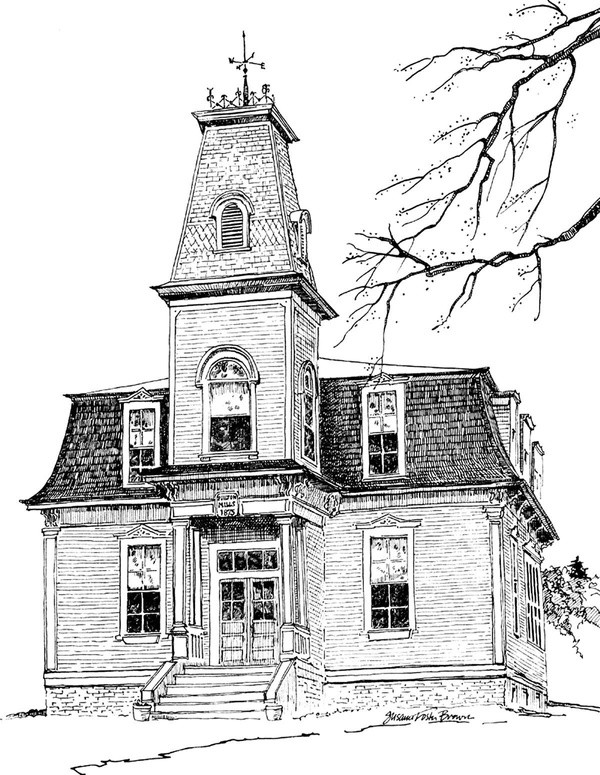 13 Main St., PO Box 127 Milton Mills, NH 03852(603) 473-8535 / info@miltonfreepubliclibrary.org www.miltonfreepubliclibrary.orgSummer hours and services as of June 1, 2024: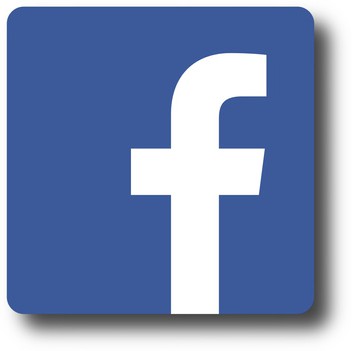 Thank you for being a patron!